				SGA Club Council Meeting Minutes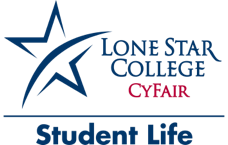 October 19, 2018 					CENT 151/152/153I. 	Call to Order 	Meeting was called to order at 12:11pm by SGA Executive Vice President, Giovanni Gonzalez. II.	Roll Call The following RSOs were present for Roll Call:		All-in-One Gaming Club				Anime Club		Baseball Team					Caribbean Student Organization		Chess Club					Computer Science Club		Creative Writing Club				Criminal Justice Club		CRU						Dance Team		Fellowship of Christian Athletes			International Heritage Society		LGBTQA+					Men’s Soccer Team				National Society of Black Engineers		National Society of Collegiate Scholars			Phi Theta Kappa				Psychology Club		Performance Troupe				Running Club			Robotics Club					Science & Engineering Club		SIDO (logistics club)				Students of Fairbanks Center		Sociology Club					Student Activities Board		Tennis Team					Women in STEM		Women’s Basketball Club			Young Conservatives of Texas				Three At-Large student members signed in.III. 	Approval of Last Meeting MinutesMinutes were distributed for members to review prior to the meeting. Young Conservatives of Texas moved to approve the minutes as distributed. Robotics Club seconded. Motion passed unanimously.IV.	Officer Reports	 President - Gabrielle WinstonNo report.Executive Vice President - Giovanni GonzalezThe Annual Registration window was from August 15 through October 15 if you have not completed the Annual Registration for your organization, your account is frozen (meaning you will not have access to the club budget) and the organization goes dormant. The reason being is because during the summer Student Life directors from the Lone Star College system met and they had to figure out a time window to recognize organizations.The membership roster was due October 15 but Dan has extended that deadline to October 22. The membership roster is a list of all your members in the club, first name, last name and student ID numbers. Please make sure to have that in by Monday, no later than Monday. If you do not turn that in your club will cease to exist for the rest of semester.For the Risk management training, there needs to be at least four officers from each organization. If you have not done so please come check in with me afterwards I do have a spreadsheet available to check if your organization has done so.  The officers that must preferably attend are the President, Vice President, Secretary, and Treasurer. We understand that not all clubs have those positions available in that case just any four officers must attend. We do have one later on today at 1:30. The last session will be October 24 at the officers Round Table which begins at 3:30pm The Risk management training at 4:00pm. A couple of students have come up to me asking about accessible feminine hygiene products I need a group of women to assist me in this project, only because I cannot enter into the women's restroom myself. The plan is to make it easily accessible for the women of the student body at Cyfair. Some students have said that machines don't work in the restrooms and that its 45 cents and they're cheap quality. We want to make sure that female students are getting a good quality, especially when it comes to your feminine hygiene. If anybody is interested in helping me, speak to me.Friendsgiving is November 15. We need clubs to participate. Friendsgiving is a big event that will be held in Student Life from 6:00pm-8:00pm. The plan is to feed as many students as possible. It is open to student clubs as well as any LSC-CyFair student. If you're interested in participating, get with me after this SGA meeting.Vice President of Student Life - vacantVice President of Student Outreach -  Alver De La Cruz No report.Secretary - Eddie CarrizalesNo report.Treasurer - vacantVice President of Centers - vacantHistorian - Jazmine Alejos No report.Permanent Advisor - Dan Mitsven• 	Not present due to pre-engagement with the Leadership College.Advisor - Marla Figueroa• 	Figueroa introduced herself to those who didn’t already know her. Student Life has been denying a lot of request these couple of weeks. It is very important that you submit your requests at least 10 business days (Monday to Fridays, excluding holidays) prior to scheduled event/meeting. New specialist position Margit. She will be in charge of all the RSOs with the exception of SGA and SAB. She will be approving all of your catering requests. If you have any questions concerning your clubs please come see her. We have Friendsgiving on November 15. There were a little over 300 people last year. Families are more than welcome to come. We need all of you to participate. Student Life will be providing the ham, turkey, and drinks, but we need people to bring more food. It will be in Student Life, and setup will begin at 4:00pm. Risk Management training will be today after club council, and the last one for the semester will be on October 24 at 3:30pm in the Falcon Room. If your advisor/officers have not done it your club will have budget frozen until completed. If your membership roster is not submitted, you cannot hold meetings or do anything until spring. You have until Monday to summit your membership roster otherwise there is nothing we can do. Make sure you are coming to club council or there will be a $50 dollar reduction. Next week on Wednesday we will also be having an airbrush artist coming in and will be outside in the QUAD airbrushing on baseball caps from 11:30-1:00pm.  There is no more eating or drinking in CASE, the only exception is when you have reserved officer meetings. This is because students have not been using trash cans, and have been leaving trash all over the Student Life Center. Officer Roundtables is next Wednesday Oct 24 at 3:30pm.The business office is now asking for all clubs to submit a meeting agenda, a sign in sheet, and a flyer when purchasing catering. No one should spend their own personal money that is why clubs have a budget, there will be no reimbursement for people who spend their own money. V.	Unfinished Business• There was no unfinished businessVI.	New Business• Confirmation of Slated SGA Officers –  Vice President Student Life – Bioleta Reyes – Unfortunately she is not here with us as she is in a Criminal Justice Conference. The executive VP read something on behalf of Bioleta Reyes – She apologizes for not being able to attend club council and is grateful for this opportunity to become SGA VP of Student Life. She knows that as Vice President of Student Life she requires an open line of communication with everyone on campus. She states that we all know how important education is and that sometimes there are issues that may be interfering with learning which administration needs to become aware of in a timely manner. As VP of Student Life she states she will coordinate and increase the communication between students and College administration and advisors. She has tremendous amount of respect for everyone and is aware of her duties. She thanks everyone in advance if she is voted in.Treasurer – Ena Cusi – Some of you may know me already. President of Student Activities Board and Captain of the Tennis team. Wants to serve as SGA treasurer because she wants to be more involved in the campus and she believes that being part of SGA will help her learn more leadership and communication. She was a student representative of Student Fee Advisory Committee where she heard out RSO budget proposal and decided how budget would be split up into all other clubs. She is also very detail oriented, organized, and good with numbers.Questions/Feedback from Club Council:No questions or feedbackA 2/3 majority vote was required to confirm the candidates. All positions were confirmed, and new officers moved to the head table for the remainder of the meeting. Even after the new officers were confirmed, officer vacancies remain.VII.	Campus Issues/Compliments/Concerns• None were shared. VIII.	Club AnnouncementsAll-in-one Gaming Club – Soul Caliber Tournament–Nov 18 – 1:00pm-4:00pm– Student Life	Anime Club– Monster Bash Cosplay Contest–Oct 25– 2:00pm-4pm– Casa 200A	Caribbean student organization– Taste of the Caribbean– Nov 14–12:00pm-2:00pm–CENT	Computer science– Meetings every Thursday from 12:00pm-2:00pm– CASE Falcon RoomCriminal Justice– Came in 1st Place at the Southwest Association of Criminal Justice CSI Competition in San Antonio	Cru– 9th Annual Adopt an Angel–Nov-Dec	Sociology Club– Mental Checkup: Distressing with Socio– Oct 23–11:00am-12:00 – Tech 101	Sociology Club– Sugar Shell Decorating – Nov 11 – 1:00pm-3:00pm – Falcon Room 200A	Student Activities Board–Boo Bash (Halloween Costume Contest) – Oct 31 – 4:00pm-6:30pm –CENT	Student Activities Board–Club Meeting (Spooky Cookie) – Oct 30 – 2:30pm-3:30pm – CASE	Student Activities Board–Hump Day (Airbrush Caps) – Oct 24 – 11:30pm – Quad	Student Activities Board– Friendsgiving – Nov 15 – 6:00pm-8:00pm – CASE	Phi Theta Kappa– Game Night – Oct 23 – 6:00pm – Student Life	Phi Theta Kappa– Resume Workshop (contact for RSVP info) – Oct 24 – 12:00pm – CASE 114Science and Engineering– Water Bottle Rocket Competition – TBA – TBAGlobal Friendship Club– Halloween Costume Contest – Oct 31 – 12:45pm-1:45pm – CASA 314Global Friendship Club – Country Tables presentation for the International Education Week – Nov 14 – 12:30pm – CENT 151 (behind cafeteria)Future Professional Educators – Battle of the falcon has been moved to Nov 13 – 12:00pm-4:00pm – In front of CASENSBE Club – General Body Meeting – Oct 26 (Every 4th Friday) – 1:00pm- 2:00pm – CASE 101IX.	Adjournment	Baseball moved to adjourn the meeting. Young Conservatives of Texas seconded. Motion passed unanimously. Meeting adjourned at 12:55pm.